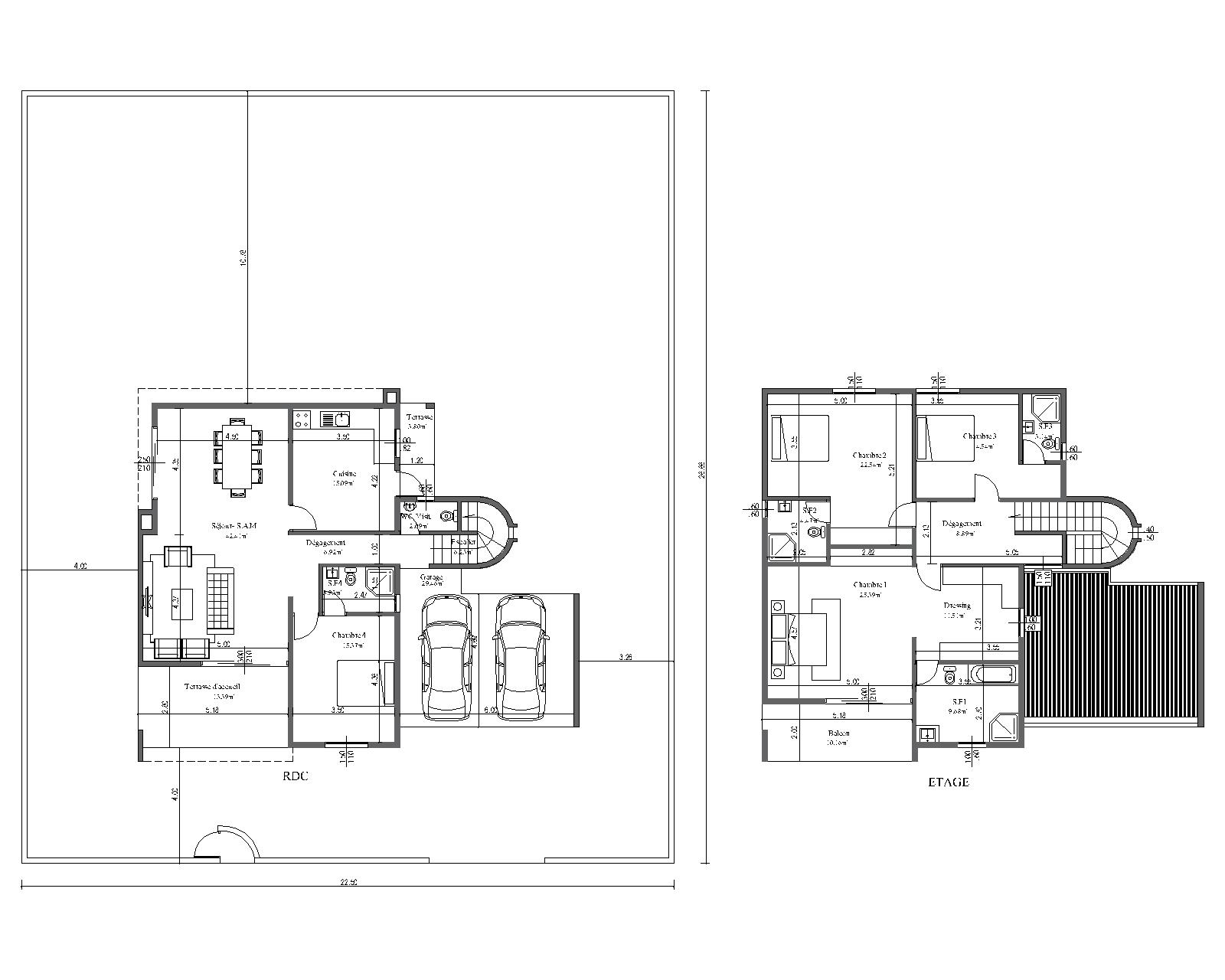 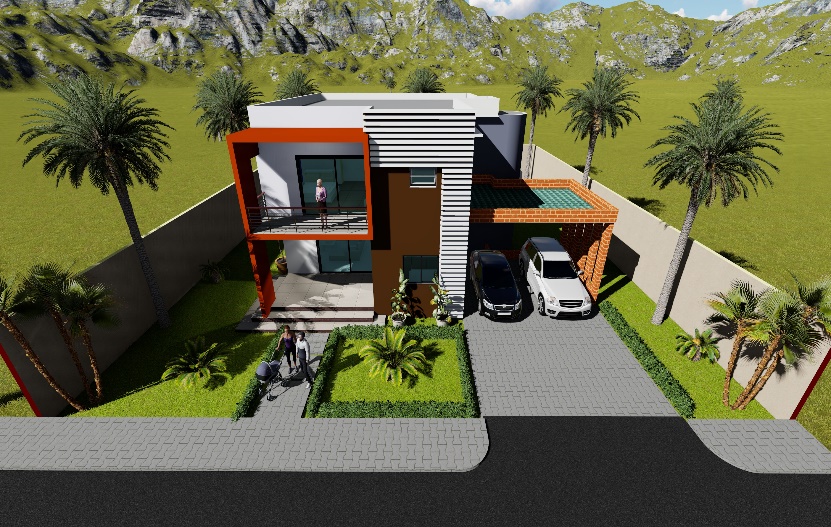 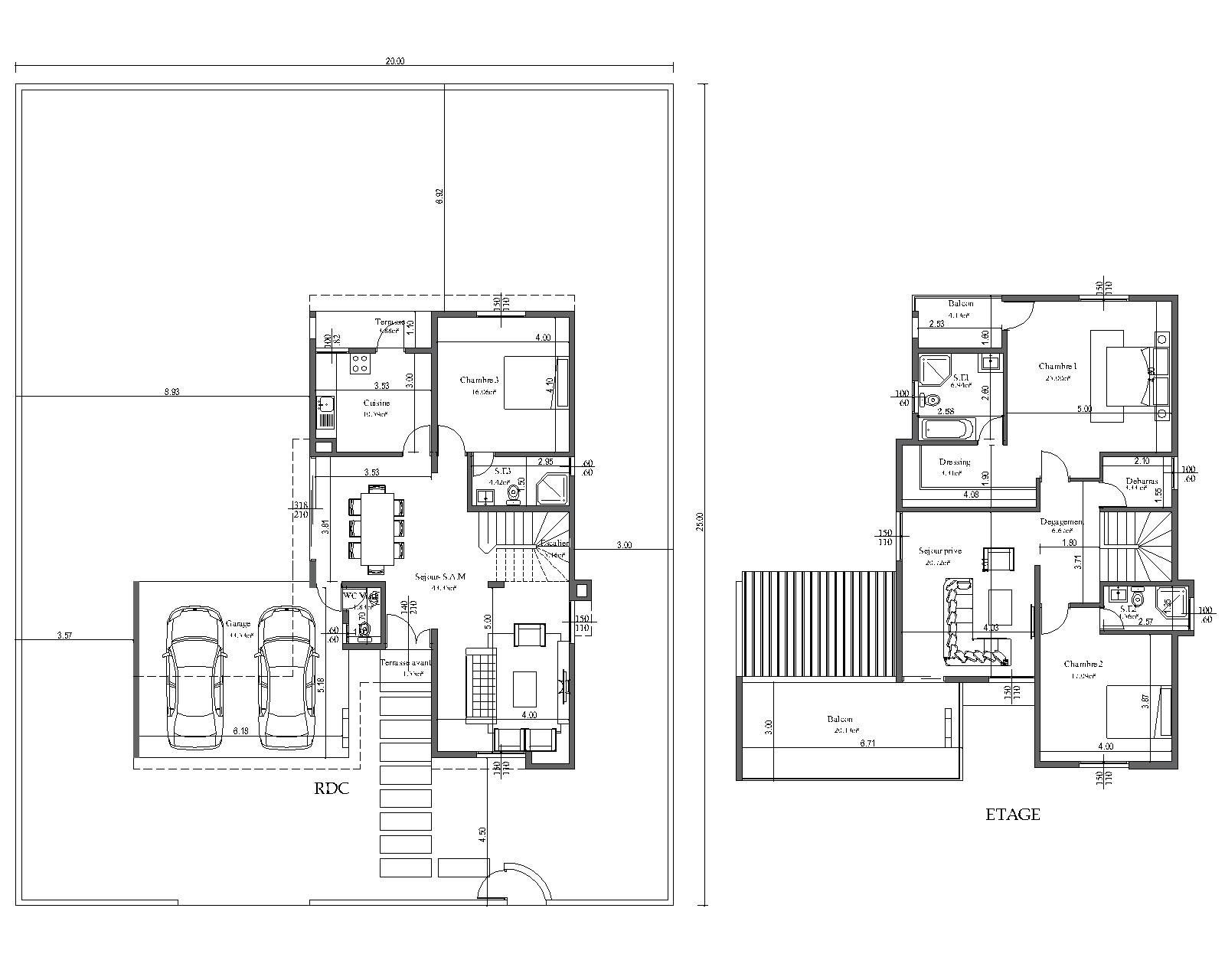 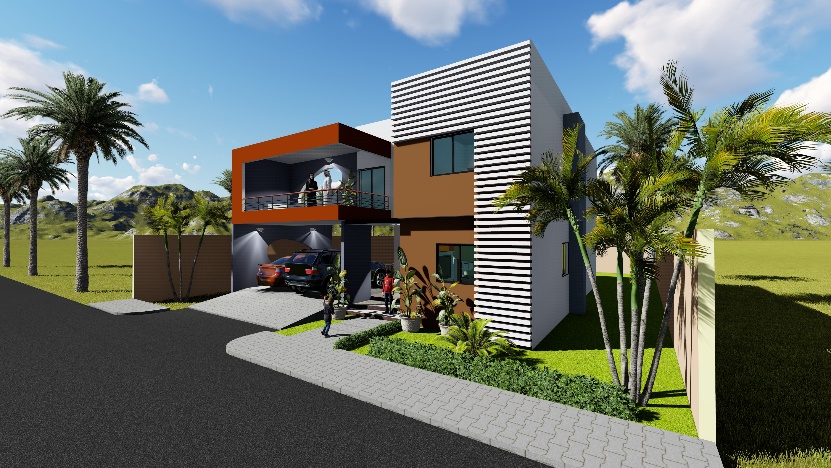 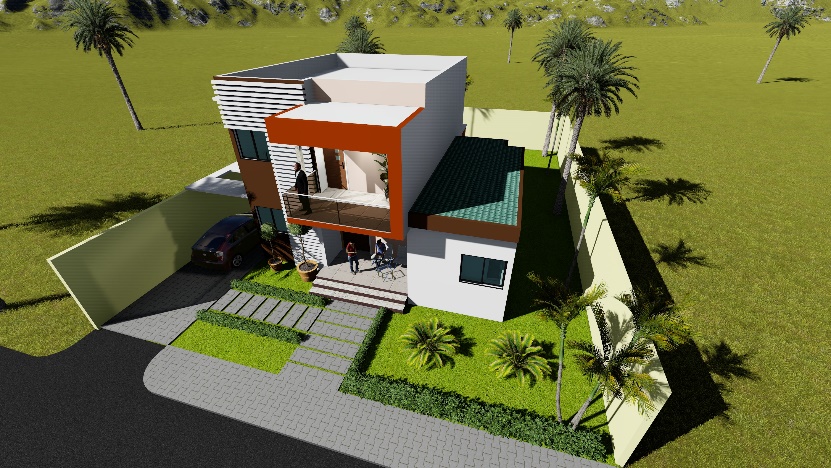 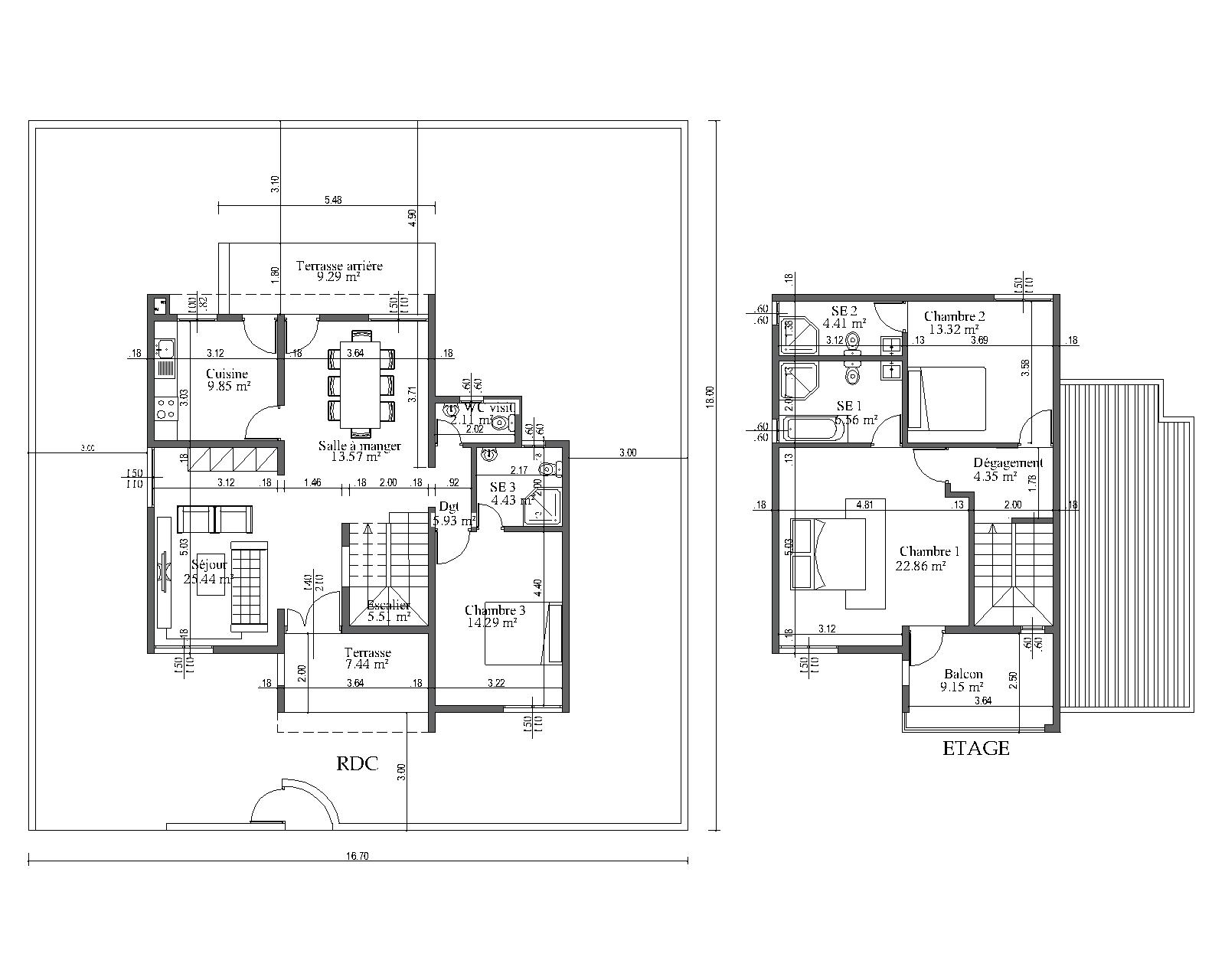 TABLEAU   DES SURFACES (m²)TABLEAU   DES SURFACES (m²)TABLEAU   DES SURFACES (m²)TABLEAU   DES SURFACES (m²)TABLEAU   DES SURFACES (m²)RDCRDCETAGEETAGEChambre 314.29Chambre 122,86SE34,43Chambre 213.32WC visiteur2,11Salle d’eau 16,56Séjour25.44Salle d’eau 24.43Salle à manger13.57Dégagement4.35Cuisine9,85Balcon9,15Dégagement5.93Terrasse avant7.44Terrasse arrière9.29Escalier5.51TOTAL RDC97.86TOTAL ETAGE60.67SURFACE HABITABLE TOTALE : 158.53 m²SURFACE HABITABLE TOTALE : 158.53 m²SURFACE HABITABLE TOTALE : 158.53 m²SURFACE HABITABLE TOTALE : 158.53 m²SURFACE HABITABLE TOTALE : 158.53 m²PARCELLE  300  m²PARCELLE  300  m²PARCELLE  300  m²PARCELLE  300  m²PARCELLE  300  m²